丁雅杰姓名丁雅杰性别男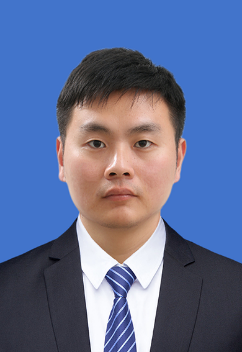 学历研究生学位博士院系城市建设交通学院城市建设交通学院专业技术职务及专家称谓讲师邮箱dingyajie@mail.hfut.edu.cndingyajie@mail.hfut.edu.cndingyajie@mail.hfut.edu.cndingyajie@mail.hfut.edu.cn主要研究领域及方向结构非线性模型修正及可靠性评估结构非线性模型修正及可靠性评估结构非线性模型修正及可靠性评估结构非线性模型修正及可靠性评估个人简历2001年9月—2005年7月在安徽大学哲学专业学习，本科学历，哲学学士学位；2005年7月—2008年7月在安徽大学马克思主义哲学专业学习，研究生学历，哲学硕士学位；2008年9月—至今 合肥学院任职。2010.9～2014.6   兰州理工大学    本科  土木工程专业2014.9～2017.6   兰州理工大学    硕士  建筑与土木工程专业2017.9 ～至今   合肥工业大学    博士   结构工程专业2001年9月—2005年7月在安徽大学哲学专业学习，本科学历，哲学学士学位；2005年7月—2008年7月在安徽大学马克思主义哲学专业学习，研究生学历，哲学硕士学位；2008年9月—至今 合肥学院任职。2010.9～2014.6   兰州理工大学    本科  土木工程专业2014.9～2017.6   兰州理工大学    硕士  建筑与土木工程专业2017.9 ～至今   合肥工业大学    博士   结构工程专业2001年9月—2005年7月在安徽大学哲学专业学习，本科学历，哲学学士学位；2005年7月—2008年7月在安徽大学马克思主义哲学专业学习，研究生学历，哲学硕士学位；2008年9月—至今 合肥学院任职。2010.9～2014.6   兰州理工大学    本科  土木工程专业2014.9～2017.6   兰州理工大学    硕士  建筑与土木工程专业2017.9 ～至今   合肥工业大学    博士   结构工程专业2001年9月—2005年7月在安徽大学哲学专业学习，本科学历，哲学学士学位；2005年7月—2008年7月在安徽大学马克思主义哲学专业学习，研究生学历，哲学硕士学位；2008年9月—至今 合肥学院任职。2010.9～2014.6   兰州理工大学    本科  土木工程专业2014.9～2017.6   兰州理工大学    硕士  建筑与土木工程专业2017.9 ～至今   合肥工业大学    博士   结构工程专业近五年主要科研项目参与的科研项目：结构健康监测数据时频分析理论与模型确认（编号：51922036），国家自然科学基金优秀青年科学基金项目；预制装配式桥梁云智能集群监测及安全保障关键技术研究与工程应用示范（编号：1804a0802204），安徽省重点研发计划项目结构健康监测（编号：1708085J06），安徽省杰出青年科学基金项目基于非平稳振动响应瞬时特征的非线性桥梁结构模型修正方法研究（编号：51578206），国家自然科学基金面上项目参与的科研项目：结构健康监测数据时频分析理论与模型确认（编号：51922036），国家自然科学基金优秀青年科学基金项目；预制装配式桥梁云智能集群监测及安全保障关键技术研究与工程应用示范（编号：1804a0802204），安徽省重点研发计划项目结构健康监测（编号：1708085J06），安徽省杰出青年科学基金项目基于非平稳振动响应瞬时特征的非线性桥梁结构模型修正方法研究（编号：51578206），国家自然科学基金面上项目参与的科研项目：结构健康监测数据时频分析理论与模型确认（编号：51922036），国家自然科学基金优秀青年科学基金项目；预制装配式桥梁云智能集群监测及安全保障关键技术研究与工程应用示范（编号：1804a0802204），安徽省重点研发计划项目结构健康监测（编号：1708085J06），安徽省杰出青年科学基金项目基于非平稳振动响应瞬时特征的非线性桥梁结构模型修正方法研究（编号：51578206），国家自然科学基金面上项目参与的科研项目：结构健康监测数据时频分析理论与模型确认（编号：51922036），国家自然科学基金优秀青年科学基金项目；预制装配式桥梁云智能集群监测及安全保障关键技术研究与工程应用示范（编号：1804a0802204），安徽省重点研发计划项目结构健康监测（编号：1708085J06），安徽省杰出青年科学基金项目基于非平稳振动响应瞬时特征的非线性桥梁结构模型修正方法研究（编号：51578206），国家自然科学基金面上项目主要成果（论文、著作、专利等）发表的学术论文：Ya-Jie Ding, Zuo-Cai Wang, Genda Chen, Wei-Xin Ren, Yu Xin. Markov Chain Monte Carlo-based Bayesian method for nonlinear stochastic model updating. Journal of Sound and Vibration. 2022;520:116595. （SCI收录，JCR分区Q1）Zuo-Cai Wang, Ya-Jie Ding, Wei-Xin Ren, Xin Wang, Dan Li, Xue-Feng Li. Structural dynamic nonlinear model and parameter identification based on the stiffness and damping marginal curves. Structural Control & Health Monitoring. 2020;27:e2540. （SCI收录，JCR分区Q1）Ya-Jie Ding, Zuo-Cai Wang, Xing Wang, Feng Wu, Wei-Xin Ren. A method for nonlinear model validation and parameter calibration of structure based on restoring force surface and support vector machine. 9th International Conference on Structural Health Monitoring of Intelligent Infrastructure: Transferring Research into Practice. 2019(2):855-875.（ EI收录）丁雅杰, 王佐才, 辛宇, 戈壁, 袁子青. 基于贝叶斯理论的非线性结构模型修正及其动力可靠度分析[J]，工程力学. doi: 10.6052/j.issn.1000-4750.2021.07.0556. （EI收录）王佐才, 丁雅杰, 戈壁, 袁子青, 辛宇. 桥梁结构非线性模型修正研究现状与发展综述[J]，交通运输工程学报，2022（022-002）胡可, 丁雅杰, 王佐才, 任伟新. 基于分布式TMD的预制钢板组合梁桥的行车振动及控制[J], 合肥工业大学学报：自然科学版, 2020, 43(3): 382-388.（中文核心收录）莫叶, 王佐才, 丁雅杰, 袁子青. 基于VMD和DBN的非线性结构模型参数识别[J], 振动与冲击, 2022, 41(9): 18-.（EI收录）Bi Ge, Zuo-Cai Wang, Ya-Jie Ding, Ye Mo. Hilbert square demodulation and error mitigation of the measured nonlinear structural dynamic response. Mechanical Systems and Signal Processing, 2021, 160(6):107935. （SCI收录，JCR分区Q1）授权专利：一种减振装置及其参数调整方法（国家发明专利申请号：CN201810753332.5）.胡可，王佐才，丁雅杰，任伟新，马祖桥，何金武，袁助，赵金磊，许垒（已授权）一种跨座式城市单轨梁桥行车振动控制装置（授权专利公布号：CN209873465U）. 周刚，王佐才，商兆涛，金大帅，夏琴，张红彬，丁雅杰，李德安（实用新型专利）发表的学术论文：Ya-Jie Ding, Zuo-Cai Wang, Genda Chen, Wei-Xin Ren, Yu Xin. Markov Chain Monte Carlo-based Bayesian method for nonlinear stochastic model updating. Journal of Sound and Vibration. 2022;520:116595. （SCI收录，JCR分区Q1）Zuo-Cai Wang, Ya-Jie Ding, Wei-Xin Ren, Xin Wang, Dan Li, Xue-Feng Li. Structural dynamic nonlinear model and parameter identification based on the stiffness and damping marginal curves. Structural Control & Health Monitoring. 2020;27:e2540. （SCI收录，JCR分区Q1）Ya-Jie Ding, Zuo-Cai Wang, Xing Wang, Feng Wu, Wei-Xin Ren. A method for nonlinear model validation and parameter calibration of structure based on restoring force surface and support vector machine. 9th International Conference on Structural Health Monitoring of Intelligent Infrastructure: Transferring Research into Practice. 2019(2):855-875.（ EI收录）丁雅杰, 王佐才, 辛宇, 戈壁, 袁子青. 基于贝叶斯理论的非线性结构模型修正及其动力可靠度分析[J]，工程力学. doi: 10.6052/j.issn.1000-4750.2021.07.0556. （EI收录）王佐才, 丁雅杰, 戈壁, 袁子青, 辛宇. 桥梁结构非线性模型修正研究现状与发展综述[J]，交通运输工程学报，2022（022-002）胡可, 丁雅杰, 王佐才, 任伟新. 基于分布式TMD的预制钢板组合梁桥的行车振动及控制[J], 合肥工业大学学报：自然科学版, 2020, 43(3): 382-388.（中文核心收录）莫叶, 王佐才, 丁雅杰, 袁子青. 基于VMD和DBN的非线性结构模型参数识别[J], 振动与冲击, 2022, 41(9): 18-.（EI收录）Bi Ge, Zuo-Cai Wang, Ya-Jie Ding, Ye Mo. Hilbert square demodulation and error mitigation of the measured nonlinear structural dynamic response. Mechanical Systems and Signal Processing, 2021, 160(6):107935. （SCI收录，JCR分区Q1）授权专利：一种减振装置及其参数调整方法（国家发明专利申请号：CN201810753332.5）.胡可，王佐才，丁雅杰，任伟新，马祖桥，何金武，袁助，赵金磊，许垒（已授权）一种跨座式城市单轨梁桥行车振动控制装置（授权专利公布号：CN209873465U）. 周刚，王佐才，商兆涛，金大帅，夏琴，张红彬，丁雅杰，李德安（实用新型专利）发表的学术论文：Ya-Jie Ding, Zuo-Cai Wang, Genda Chen, Wei-Xin Ren, Yu Xin. Markov Chain Monte Carlo-based Bayesian method for nonlinear stochastic model updating. Journal of Sound and Vibration. 2022;520:116595. （SCI收录，JCR分区Q1）Zuo-Cai Wang, Ya-Jie Ding, Wei-Xin Ren, Xin Wang, Dan Li, Xue-Feng Li. Structural dynamic nonlinear model and parameter identification based on the stiffness and damping marginal curves. Structural Control & Health Monitoring. 2020;27:e2540. （SCI收录，JCR分区Q1）Ya-Jie Ding, Zuo-Cai Wang, Xing Wang, Feng Wu, Wei-Xin Ren. A method for nonlinear model validation and parameter calibration of structure based on restoring force surface and support vector machine. 9th International Conference on Structural Health Monitoring of Intelligent Infrastructure: Transferring Research into Practice. 2019(2):855-875.（ EI收录）丁雅杰, 王佐才, 辛宇, 戈壁, 袁子青. 基于贝叶斯理论的非线性结构模型修正及其动力可靠度分析[J]，工程力学. doi: 10.6052/j.issn.1000-4750.2021.07.0556. （EI收录）王佐才, 丁雅杰, 戈壁, 袁子青, 辛宇. 桥梁结构非线性模型修正研究现状与发展综述[J]，交通运输工程学报，2022（022-002）胡可, 丁雅杰, 王佐才, 任伟新. 基于分布式TMD的预制钢板组合梁桥的行车振动及控制[J], 合肥工业大学学报：自然科学版, 2020, 43(3): 382-388.（中文核心收录）莫叶, 王佐才, 丁雅杰, 袁子青. 基于VMD和DBN的非线性结构模型参数识别[J], 振动与冲击, 2022, 41(9): 18-.（EI收录）Bi Ge, Zuo-Cai Wang, Ya-Jie Ding, Ye Mo. Hilbert square demodulation and error mitigation of the measured nonlinear structural dynamic response. Mechanical Systems and Signal Processing, 2021, 160(6):107935. （SCI收录，JCR分区Q1）授权专利：一种减振装置及其参数调整方法（国家发明专利申请号：CN201810753332.5）.胡可，王佐才，丁雅杰，任伟新，马祖桥，何金武，袁助，赵金磊，许垒（已授权）一种跨座式城市单轨梁桥行车振动控制装置（授权专利公布号：CN209873465U）. 周刚，王佐才，商兆涛，金大帅，夏琴，张红彬，丁雅杰，李德安（实用新型专利）发表的学术论文：Ya-Jie Ding, Zuo-Cai Wang, Genda Chen, Wei-Xin Ren, Yu Xin. Markov Chain Monte Carlo-based Bayesian method for nonlinear stochastic model updating. Journal of Sound and Vibration. 2022;520:116595. （SCI收录，JCR分区Q1）Zuo-Cai Wang, Ya-Jie Ding, Wei-Xin Ren, Xin Wang, Dan Li, Xue-Feng Li. Structural dynamic nonlinear model and parameter identification based on the stiffness and damping marginal curves. Structural Control & Health Monitoring. 2020;27:e2540. （SCI收录，JCR分区Q1）Ya-Jie Ding, Zuo-Cai Wang, Xing Wang, Feng Wu, Wei-Xin Ren. A method for nonlinear model validation and parameter calibration of structure based on restoring force surface and support vector machine. 9th International Conference on Structural Health Monitoring of Intelligent Infrastructure: Transferring Research into Practice. 2019(2):855-875.（ EI收录）丁雅杰, 王佐才, 辛宇, 戈壁, 袁子青. 基于贝叶斯理论的非线性结构模型修正及其动力可靠度分析[J]，工程力学. doi: 10.6052/j.issn.1000-4750.2021.07.0556. （EI收录）王佐才, 丁雅杰, 戈壁, 袁子青, 辛宇. 桥梁结构非线性模型修正研究现状与发展综述[J]，交通运输工程学报，2022（022-002）胡可, 丁雅杰, 王佐才, 任伟新. 基于分布式TMD的预制钢板组合梁桥的行车振动及控制[J], 合肥工业大学学报：自然科学版, 2020, 43(3): 382-388.（中文核心收录）莫叶, 王佐才, 丁雅杰, 袁子青. 基于VMD和DBN的非线性结构模型参数识别[J], 振动与冲击, 2022, 41(9): 18-.（EI收录）Bi Ge, Zuo-Cai Wang, Ya-Jie Ding, Ye Mo. Hilbert square demodulation and error mitigation of the measured nonlinear structural dynamic response. Mechanical Systems and Signal Processing, 2021, 160(6):107935. （SCI收录，JCR分区Q1）授权专利：一种减振装置及其参数调整方法（国家发明专利申请号：CN201810753332.5）.胡可，王佐才，丁雅杰，任伟新，马祖桥，何金武，袁助，赵金磊，许垒（已授权）一种跨座式城市单轨梁桥行车振动控制装置（授权专利公布号：CN209873465U）. 周刚，王佐才，商兆涛，金大帅，夏琴，张红彬，丁雅杰，李德安（实用新型专利）获奖情况2010—2011学年获兰州理工大学院三好学生2011—2012学年获全国大学生数学建模校一等奖2012—2013学年获甘肃省大学生高等数学竞赛三等奖2012—2013学年获兰州理工大学科创基金三等奖2013—2014学年获兰州理工大学校三等奖学金2014—2015学年获东南大学暑期学校优秀学员2017—2018学年获合肥工业大学一等学业奖学金2018—2019学年获合肥工业大学一等学业奖学金2019—2020学年获合肥工业大学一等学业奖学金2020—2021学年获合肥工业大学一等学业奖学金2010—2011学年获兰州理工大学院三好学生2011—2012学年获全国大学生数学建模校一等奖2012—2013学年获甘肃省大学生高等数学竞赛三等奖2012—2013学年获兰州理工大学科创基金三等奖2013—2014学年获兰州理工大学校三等奖学金2014—2015学年获东南大学暑期学校优秀学员2017—2018学年获合肥工业大学一等学业奖学金2018—2019学年获合肥工业大学一等学业奖学金2019—2020学年获合肥工业大学一等学业奖学金2020—2021学年获合肥工业大学一等学业奖学金2010—2011学年获兰州理工大学院三好学生2011—2012学年获全国大学生数学建模校一等奖2012—2013学年获甘肃省大学生高等数学竞赛三等奖2012—2013学年获兰州理工大学科创基金三等奖2013—2014学年获兰州理工大学校三等奖学金2014—2015学年获东南大学暑期学校优秀学员2017—2018学年获合肥工业大学一等学业奖学金2018—2019学年获合肥工业大学一等学业奖学金2019—2020学年获合肥工业大学一等学业奖学金2020—2021学年获合肥工业大学一等学业奖学金2010—2011学年获兰州理工大学院三好学生2011—2012学年获全国大学生数学建模校一等奖2012—2013学年获甘肃省大学生高等数学竞赛三等奖2012—2013学年获兰州理工大学科创基金三等奖2013—2014学年获兰州理工大学校三等奖学金2014—2015学年获东南大学暑期学校优秀学员2017—2018学年获合肥工业大学一等学业奖学金2018—2019学年获合肥工业大学一等学业奖学金2019—2020学年获合肥工业大学一等学业奖学金2020—2021学年获合肥工业大学一等学业奖学金